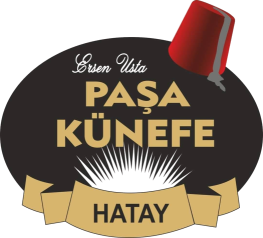 Tarih:                            _BAYİ BAŞVURU / BİLGİ FORMU…………………………………………					…………………………………………………………………………………………………………………………………………………………………………Formu Dolduran: ______________________________________________________________(Ltf. İsim, Pozisyon belirtiniz)İmza :________________                                      Kaşe :__________________________Formu Değerlendiren Firma yetkilisi & Tarih (Ltf. İsim, Pozisyon belirtiniz) :Formu e-mail adresimize gönderiniz   info@hataypasakunefe.com  Firmanın TAM  ÜnvanıAdresiTelefon/Cep /Faks NumarasıE-mail adresiYetkili İsim ve Pozisyonu-1Yetkili İsim ve Pozisyonu-2Kuruluş YılıSermayesiÖnceki Yıl cirosuCari yıl hedef cirosuToplam Personel sayısıİşyeri büyüklüğü m2Satış elemanı SayısıKira mı/ Mülk mü? Teknik Personel SayısıVergi Dairesi/NoMüşteri Sayısı Tic.Sicil No.Bayisi olduğunuz diğer  Firmalar-1Bayisi olduğunuz diğer  Firmalar-2Bayisi olduğunuz diğer  Firmalar-3Çalıştığınız Bankalar-1Çalıştığınız Bankalar-2Çalıştığınız Bankalar-3Halen pazarlamakta olduğunuz ürünler ve markaları Halen pazarlamakta olduğunuz ürünler ve markaları Firmanız ve faaliyetleriniz hakkında aktarmak isediğiniz diğer bilgiler ve/veya  referans alabileceğimiz en az 2 kuruluş&yetkili kişi  :Buraya sığmaması halinde, ltf. Sayfa ekleyiniz. FİRMAMIZDA İLGİLENDİĞİNİZ ÜRÜN/LER Hatay Paşa Künefe  ile ne şekilde çalışmayı tercih edersinizPeşin   VadeliVadeli çalışmak istemeniz halinde, teminat verebilir misiniz?EvetHayırEvet, ise ne tür, ltf. belirtiniz 